ESCUELA INDUSTRIAL SUPERIORBiología IProfesora:Nombre y Apellido del alumno:TRABAJO PRACTICO N°5:  ESI – “Primera parte”1)-Observa el siguiente video sobre ESI: (clikear en el mismo)¿Qué objetivos presenta la ESI?¿Qué leyes se mencionan en el video?¿Qué objetivos persiguen tales leyes?2)-Observa cada una de las siguientes imágenes y propone un título que abarcativo que represente al conjunto de las mismas: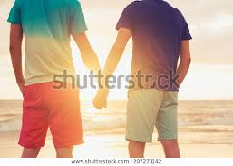 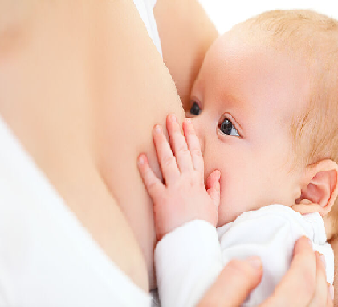 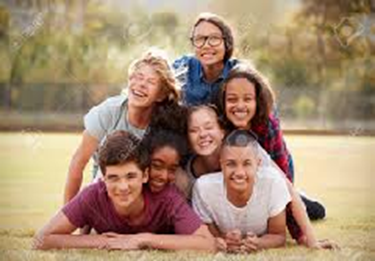 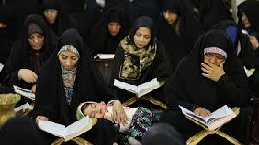 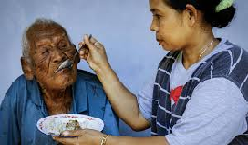 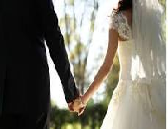 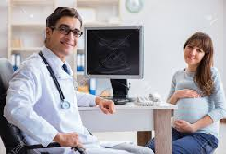 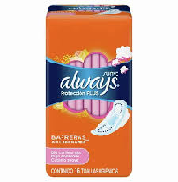 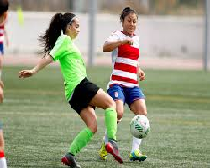 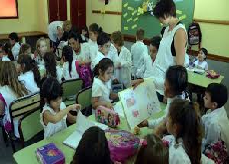 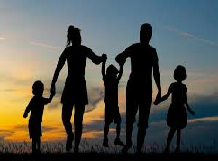 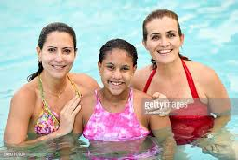 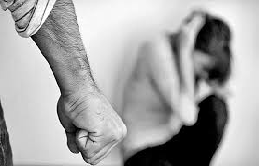 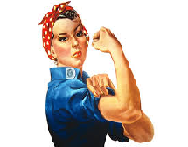 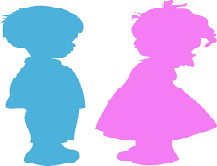 3)-Expresa con tus palabras qué es para vos la sexualidad.4)- a)-Lee el texto de página 92 del cuadernillo y extrae el concepto de sexualidad.       b) ¿en qué etapa de la vida aparece?       c) ¿qué implica una sexualidad responsable?En el año 2006, el congreso nacional sancionó la Ley N° 26.150 que creó el Programa de Educación Sexual Integral (ESI).Esta ley sostiene que todos los estudiantes tienen derecho a recibir educación sexual integral en los establecimientos públicos de educación, tanto en los de gestión estatal como privada, en distintos niveles educativos.